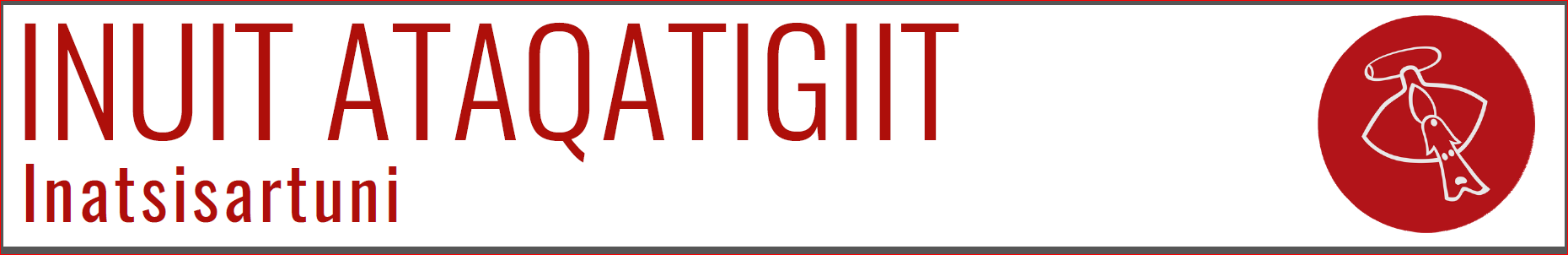 5. februar 2019I henhold til § 37, stk. 1 i forretningsorden for Inatsisartut fremsender jeg hermed følgende spørgsmål til Naalakkersuisut.Spørgsmål til Naalakkersuisut: Har Naalakkersuisut planer om at ændre alkoholloven, hvor den har været gældende under 1 år?Hvis alkoholloven skal ændres, hvilke videnskabelig viden lægges der til grund?Hvilke negative konsekvenser har den gældende alkolhollov haft i samfundet?Vil Naalakkersuisut følge Demokraternes ultimative krav om, at alkoholloven ændres?Hvis Naalakkersuisut har lave ændringer som følge af Demokraternes krav, vil dette have som konsekvens, at man ikke følger WHO’s anbefalinger? Hvis anbefalingerne er fulgt, hvilke anbefalinger har man lagt til grund?Såfremt alkoholloven bliver ændret, er Naalakkersuit enig i, at man kan sige, at Naalakkersuisut er begyndt at arbejde, kun for at være blive siddende som Naalakkersuisut?Vurderer Naalakkersuisut, at et liberalt parti har pålagt Naalakkersuisut hvordan de skal arbejde, i og med koalitionens politiske mål til stadighed ændres?Hvordan vil Naalakkersuisut ændre alkoholloven?Såfremt alkoholloven ændres, vi man annullere de tidligere høringer og sende en ny høring ud? Hvornår vil man sende en ny høring ud og hvilken tidshorisont vil den have? Har man indraget og samarbejdet tæt med relevante virksomheder og erhverv omkring forslag til ændringer Såfremt alkoholloven ændres, vil dette blive anset som et politisk krav? Såfremt dette ikke er tilfældet, med hvilke begrundelser? (Medlem af Inatsisartut Aqqaluaq B. Egede , Inuit Ataqatigiit)Begrundelse:Demokraterne har reageret kraftigt på alkoholloven, som Naalakkersuisut har sendt i høring. Demokraterne kræver overfor mindretals Naalakkersuisut at alkoholloven ændres, og såfremt dette ikke sker, de så vil trække sig ud af samarbejdet. Hvis dette sker, fremsætter jeg spørgsmål, for at få at vide, om Naalakkersuisut har valgt en arbejdsform og er blevet ja-sigere, for ikke at risikere at blive væltet. Som bekendt er alkoholloven udarbejdet på baggrund af internationale erfaringer og WHO’s anbefalinger. Og da Naalakkersuisut ikke kan svare igen overfor Demokraterne, vil jeg gerne have at vide, om Naalakkersuisut har arbejdet med sagen og tilpasset denne til Demokraternes krav. Jeg håber, at Naalakkersuisut vil fremkomme med klare begrundelser, såfremt alkolloven bliver ændret, da man fra dag til dag ikke kan ændre holdning, men må se forbrug af alkohol i landet og arbejde med sagen ud fra videnskabelig viden.Jeg ønsker mine spørgsmål biver besvaret inden 10 dage.